VSEBINAKAZALO SLIK:	2UVOD	3APENINSKI POLOTOK PRED NASTANKOM RIMA	4ETRUŠČANI	5NASTANEK RIMA	5OD KRALJEVINE DO REPUBLIKE (753 – 509 pr.Kr.)	6ARISTOKRATSKA REPUBLIKA (509 – 27 pr.Kr.)	6REVOLUCIONARNO OBDOBJE	7OD REPUBLIKE K CESARSTVU	8CESARSTVO (27 pr.kr. – 476)	11ŠIRJENJE RIMSKEGA IMPERIJA	13PAX ROMANA – RIMSKI MIR	14RIMSKA VOJSKA	16ZATON RIMSKEGA IMPERIJA	17ZAKLJUČEK	18VIRI:	19KAZALO SLIK:Slika 1: Apeninski polotok pred nastankom Rima	4Slika 2: Gaj Julij Cezar	9Slika 3: Augustus	10Slika 4: Največji obseg rimskega imperija	11KAZALO TABELTabela 1Etnična podoba Apeninskega polotoka pred nastankom Rima	5Tabela 2 Razlike med patriciji in plebejci	9Tabela 3 Reforme cesarjev	14UVODNaslov moje seminarske naloge je Rimski imperij. Od nekdaj me je zanimalo življenje v antiki, zato sem želela izvedeti še več. Zdelo se mi je uporabno, da ob svojem pripravljanju na test pri zgodovini, napišem tudi svojo nalogo in tako ubijem dve muhi na en mah. Poleg tega pa želim za to zanimivo obdobje navdušiti tudi druge.APENINSKI POLOTOK PRED NASTANKOM RIMAEtnična podoba Apeninskega polotoka pred nastankom Rima:Tabela Etnična podoba Apeninskega polotoka pred nastankom RimaRimljani so od Etruščanov prevzeli religijo, umetnost, arhitekturo, pisavo, oblast, zabavo (npr. gladiatorske in konjske igre), gradnjo vodovodov, akvaduktov, kupole, lokov in obokov, ceste, triumf, vraževerje …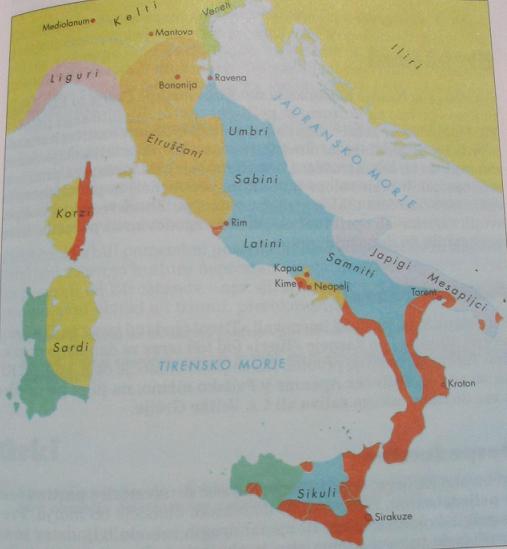 Slika Apeninski polotok pred nastankom RimaETRUŠČANIGrki so Etruščane imenovali Tireni, Rimljani pa Tusci. Poseljevali so severozahodni del Apeninskega polotoka s središčem v današnji Toskani. Gospodarstvo je temeljilo na dobro razvitem kmetijstvu, kovaštvu in zlatarstvu, predvsem pa na trgovini in pomorstvuNjihov izvor ni popolnoma pojasnjen; verjetno so se med 10. in 9. stol.pr.Kr. razvili iz različnih etničnih skupin. Ker se njihova literarna dela niso ohranila in so izgubljena tudi dela rimskih avtorjev o Etruščanih, njihov jezik slabo poznamo. Znanih je okoli 200 besed.Samostojne mestne zveze so vodili kralji, pripadniki visokega etruščanskega plemstva. Poznali so tudi ljudski zbor in ljudske zastopnike. Prešli so iz rodovne ureditve, prek monarhije do aristokratske republike.Razvili so vazno umetnost, slikanje fresk in kiparjenje v kamnu, žgani glini in bronu.Sprva so verovali v nadnaravna bitje, nato pa so pod vplivom Grkov razvili politeizem. Velik pomen je imelo vedeževanje iz ptičjega drobovja, ptičjega leta in bliskov.Od Grkov so prevzeli abecedo in jo razširili po antični Italiji. Bili so zelo okrutni, saj so prirejali boje na življenje ali smrt, npr. gladiatorske igre.NASTANEK RIMAO zgodnjem obdobju Rima je zelo malo zanesljivih virov in arheoloških najdb, o njem pa govorijo mnogi miti in pisni zapisi iz kasnejših obdobij. Prvo naselje južno od Tibere so postavili Latini. Ugodno podnebje in okoliška rodovitne polja ter pašniki  so razlog za rast mesta, razvoj obrti in trgovski stiki z različnimi deli Sredozemlja.V skladu z mitom naj bi Rim ustanovili 753 pr.Kr. okoli reke Tibere na 7 gričih; Kapitol, Palatin, Aventin, Kvirinal, Viminal, Eskvilin, Celij.Simbol mesta Rim je volkulja, simbol rimske države pa orel.OD KRALJEVINE DO REPUBLIKE (753 – 509 pr.Kr.)Poleg legende nam o nastanku Rima govorijo tudi arheološki dokazi; pastirske naselbine ob vznožju in na gričih (1 000 pr.kr.), most čez Tibero, izsuševalni kanali, obzidje ...DRŽAVNA UREDITEVOblast imata kralj in senat.  Prvi kralj je bil Romul. Kralj je bil poveljnik vojske, vrhovni sodnik in vrhovni svečenik. Njegovo moč sta omejevala senat in načelo volilnosti, s katerim so preprečevali oblikovanje dinastije. Senat (svet starešin) so sestavljali patres, voditelji plemiških rodov in družin.DRUŽBENA UREDITEVTemelj rimske družbe je bil rod (gens), ki so ga sestavljale velike družine (familia). Rodovi so bili povezani v kurije, te pa v plemena (tribus).PADEC MONARHIJELeta 506 pr.Kr. so Rimljani izvedli upor proti Tarkviniju Ošabnemu, ker je hotel zavladati kot tiran. Okrog 50 patricijskih družin je državo pripeljalo v aristokratsko republiko. ARISTOKRATSKA REPUBLIKA (509 – 27 pr.Kr.)              vlada plemstvo                                                            3 veje oblasti                                         zakonodajna (SENAT)                      sodna (PRETORJI)                                                                             izvršna (2 KONZULA)ZNAČILNOSTI ARISTOKRATSKE REPUBLIKEmagistrature = visoke uradniške službeNekdanjo kraljevo oblast so razdelili med dva konzula, voljena za eno leto. Bila sta najvišja magistrata in sta nadzorovala drug drugega-če se prvi ni strinjal z odločitvijo drugega, je lahko uporabil pravico veta. svečeniško oblast je imel vrhovni svečenik (pontifex maximus)Med vojno je vso oblast za 6 mesecev dobil diktator, takrat so prenehale veljati tudi vse magistrature.Senat je bil glavni nosilec politične dejavnosti v državi (imel je 300, 600 in celo 900 članov).  Člani so bili aktivni/nekdanji magistrati ali ugledni meščani. V zgodnjem obdobju so bili to izključno patriciji. Odločitve so sprejemali z glasovanjem. Svetovali so konzuloma.kvestorji- skrbeli za denar oz. davke, edili – skrbeli za zabavo (»Kruha in iger!«), cenzorji – pregledovali in izbirali, kaj gre lahko v javnostV tem obdobju so plebejci dobili svoje predstavnike – LJUDSKE TRIBUNE. Imeli so pravico veta – pravico do ugovora.Tabela  Razlike med patriciji in plebejciV 5. st. pr.Kr. v rimski državi oblikujejo zakone, ki postopno izenačijo patricije in plebejce. Ti zakoni so zapisani na 12 bronastih ploščah, ki so bile na rimskem forumu. Vse poti so vodile k zlatem miljniku, ki je stal na forumu. Zapisi na teh ploščah so urejali zasebno, kazensko, javno in versko pravo – RIMSKO PRAVO. Prej so zakone poznali in razlagali samo svečeniki. Posledice: odločitve ljudske skupščine so obvezujoče za vse, en konzul mora biti plebejec, plebejci so lahko postali svečeniki, magistrati in senatorji, dopuščene so bile poroke med spoloma. REVOLUCIONARNO OBDOBJEV obdobju republike so se zaradi vojn večale socialne razlike; vojaški poveljniki so se iz vojn vračali z bogastvom, kmetje pa so doma našli zadolžene in zanemarjene kmetije. Ker od njih niso mogli več živeti, so jih prodali veleposestnikom – latifundistom. Velike kmetije oz. latifundije so obdelovali sužnji. Propadli kmetje so se odselili v Rim, kjer so se pridružili brezdelnemu proletariatu, ki je naseljevalo revne dele mesta. Plemstvo je še obvladovalo politične položaje, v družbenem in gospodarskem življenju pa so z njimi tekmovali bogataši, ki so se ukvarjali s trgovino in denarnimi posli, to so bili vitezi. Naklonjenost ljudi so si pridobivali s politiko »Kruha in iger!«. Brezplačno so delili žito, vino in oljčno olje ter prirejali igre, npr. gladiatorske boje. Tako so dobili glasove podpore in preprečili upore.V 2. st.pr.Kr. sta ljudska tribuna postala brata Tiberij in Gaj Grakh, ki sta sprejemala zakone v korist revnejših;zemljiški zakon (omejil posesti meščanov in družin – zemljiški maksimum)revežem bi za majhno odškodnino razdelil presežke, odvzete veleposestnikomposesti naj bi bile dedne in neodtujljiveznižanje cen žitazakon o ustanavljanju kolonij (izseljevanje brezposelnih kmetov v nova naselja v provincah)Oba brata so ubili so ubili senatorji, veleposestniki in trgovci. Po njuni smrti so večino zakonov razveljavili in pobili tisoče njunih privržencev. Družba je ostala razdeljena, politična in socialna nasprotja so se stopnjevala. Nastali sta dve stranki:populari; predstavljali so revnejše ljudstvooptimati; predstavljali so bogatejši slojV 1. st.pr.Kr. je bil Sula izvoljen za konzula, a je Marij poskrbel, da so poveljevanje vojske prepustili njemu. Sula je zato z vojsko vdrl v Rim in začel obračunavati s političnimi nasprotniki, Marij pa se je umaknil iz mesta. Zmagal je vodja optimatov. Sula je prvi v Rimu uporabil vojsko za dosego političnega cilja. Po Marijevi smrti in državljanski vojni se je Sula vrnil v Rim, razglašen je bil za diktatorja z neomejenim mandatom. Po umiku Sule, so obnovili republiko. OD REPUBLIKE K CESARSTVUVzroki za propadanje republikanskih institucij:upori sužnjev (73. pr.Kr. – Spartakov upor)prvi vpadi tujih plemenupori v provincah, ker morajo ljudje plačevati visok davek tributspori med politikiLeta 60 pr. Kr. so Pompej (vojska), Kras (denar) in Gaj Julij Cezar (podpora ljudstva)  sklenili prvi triumvirat, t.j. politična zveza treh mož, ki do drug drugega podpirali pri uresničevanju svojih interesov. Ker jih je na oblast dvignilo ljudstvo, so si prizadevali za krepitev moči popularov ter zmanjševanje vpliva senata in optimatov.Mark Licinij Kras je bil eden najbogatejših Rimljanov. Uspešno je zatrl upor sužnjev in postal konzul ter eden najvidnejših rimskih politikov. Gnej Pompej Veliki je postal drugi konzul. Iz Sredozemlja pregnal pirate, osvojil velike dele Male Azije in po vrnitvi v Rim je bil nagrajen z najvišjimi častmi. Nekateri so pričakovali, da bo v mesto vkorakal z vojsko in postal vladar. Uveljavljal se je tudi mlad in premožen plemič Julij Cezar. Zavedal se je, da je najboljša pot za uresničitev velikih ambicij vojska, zato si je s številnimi zmagami zagotovil njeno lojalnost. Postopno je pridobival pomembne položaje.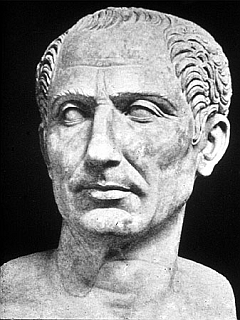 Slika Gaj Julij CezarMed njimi kmalu pride do spora, kot zmagovalec se izkaže Julij Cezar. Postopno si je pridobil vso oblast. Njegov največji uspeh je bila osvojitev Galije. Zbližal se je s Kleopatro. Skupaj sta imela dvojčka Sonce in Luno. Pustil je, da je Egipt še vedno samostojen. Cezarjevi nazivi: diktator za nedoločen čas, konzul (za 10 let), cenzor (lahko spremenil sestavo senata), vrhovni vojaški poveljnik, vrhovni svečenik (pontifex maximus – danes tudi papež), imenovali so ga oče domovine, imenoval je magistrate, senatu odvzel vso moč. Izvajal je številne reforme; izboljšal je vlado v provincah, uvedel pravičnejše pobiranje davkov, brezposelne naseljeval v kolonijah, načrtoval obnovo Rima in cestnega omrežja itn.Julija Cezarja so 15. marca 44 pr.Kr. v zaroti ubili zarotniki iz vrst plemstva, popularov in najbližjih sodelavcev. V senatu ga je obkolilo 23 senatorjev, med njimi tudi Kasij in Brut, ker jim je odvzel moč.Leta 43 pr.Kr. oblikujejo drugi triumvirat. Sestavljali so ga Gaj Oktavijan (Cezarjev posvojenec), Mark Antonij in Lepid. Uvedli so vojaško diktaturo, združili vojsko in dobili konzulska pooblastila.V bitki pri Filipih (43 pr.Kr.) so porazili Bruta in Kasija in tako prevzeli nadzor nad imperijem. Zahodno Sredozemlje in Italija sta pripadla Oktavijanu, vzhod Antoniju, Lepid pa je dobil Afriko. Lepid je postajal vse manj pomemben, njegove čete so prestopile k Oktavijanu. Antonij se je v Egiptu zaljubil v Kleopatro, s katero sta želela vzpostaviti vzhodno helenistično kraljestvo. Njuni načrti so se močno križali z rimskimi. Gaj Oktavijan je Kleopatri napovedal vojno.V bitki pri Akciju (31 pr.Kr.) sta se med sabo spopadla Oktavijan in Mark Antonij, kateremu je pomagala Kleopatra. Zmagal je Oktavijan Avgust, Kleopatra in Mark Antonij pa sta naredila samomor. Egipt je tako postal rimska provinca. Gaj Oktavijan postane cesar in dobi vso oblast.Gaj Oktavijan dobi naslednje nazive:Augustus (vzvišeni); častni naziv, ki ga je nosil kot lastno imeimperator; vrhovni poveljnikcaesar; v spomin Juliju Cezarju [cesar]princeps; prvi v državi in prvi v senatupontifex maximus; vrhovni svečenikpater patriae; oče domovinetribunus plebis; ljudski tribun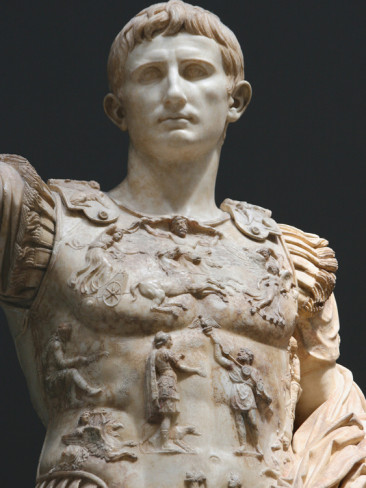 Slika AugustusReforme Julija Cezarja in Avgusta:Tabela  Reforme cesarjevCESARSTVO (27 pr.kr. – 476)Pomembnejši cesarji:Oktavijan AvgustNeron je v prvem stol. preganjal kristjane in dal požgati Rim.Trajan je leta 117 dosegel največji obseg rimskega imperija.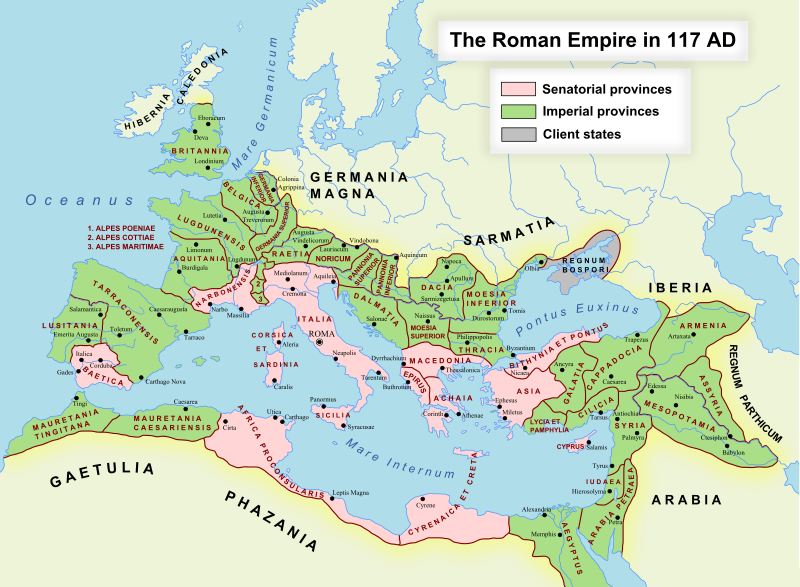 Slika 4 Največji obseg rimskega imperijaKarakala je leta 212 izdal zakon, s katerim je izenačil vse svobodne prebivalce rimskega imperija.DioklecijanV 3. st. je rimska država doživljala novo krizo; vedno pogostejši so bili vdori tujih ljudstev, država se ni več širila, primanjkovalo je delovne sile oz. sužnjev, oblast je bila vedno bolj šibka zaradi pogostih menjav cesarjev …Dioklecijan je z izvedbo številnih reform odpravil anarhijo in uvedel trdno oblast;reforma davčnega sistema (da bi ljudje redno plačevali davke)maksimiranje cen in plač po vsej državi (določil je najvišjo možno ceno)uvedel dednost poklica in prepovedal zapuščanje zemlje (kmetje in obrtniki niso smeli opustiti svoje dejavnosti)razpredel mrežo agentov, ki so nadzirali sistemSpoznal je, da cesarstva ne more obvladovati sam, zato je uvedel vladavino štirih oz. tetrarhijo (vlada dveh avgustov in dveh cezarjev). Dioklecijan je vladal vzhodni polovici, njegov zet in posvojenec Galerij Iliriku, Dioklecijanov vojni tovariš je upravljal zahod, njegov zet in posvojenec Konstancij pa Galijo.Dioklecijan je namesto principata uvedel dominat – despotsko monarhijo. Senat je izgubil vpliv na glavne državne zadeve, konzul je postal le častni naziv, cesar pa monarh orientalskega tipa (gospod in bog). Rim je bil le simbolično središče države. Leta 305 sta Maksimiljan in Dioklecijan prepustila oblast cezarjema.Konstantin je leta 313 je izdal Milanski edikt, s katerim je krščanstvo razglasil za dovoljeno vero, glavna vera pa je bilo še vedno verovanje v rimske bogove. Okrog leta 320 je prenesel sedež rimske države v Bizanc in ga preimenoval v Konstantinopel.Leta 394 se je zgodila bitka v Vipavski dolini (Ad Frigidus – pri mrzli reki, ki naj bi bila Hubelj). Pogan Evgenij je šel proti Teodoziju (kristjan). Srečala sta se v Vipavski dolini, kjer se je vnela bitka. Prvi dan zmaguje Evgenij, drugi dan je njegova vojska ustrelila puščice, a je zapihala burja, ki jih obrne proti njegovi vojski. Teodozij je izdal zakon, s katerim je postalo krščanstvo edina dovoljena vera. ŠIRJENJE RIMSKEGA IMPERIJAŠIRJENJE NA APENINSKEM POLOTOKURimljani so se vedno bojevali za ozemlja ali za njihovo zavarovanje. V zgodnjih obdobjih (5. st. pr.Kr.) so se bolj ali manj branili, nato pa so v drugi polovici 5. st.pr.Kr. prešli v napad, da bi zavarovali prej zavzeta ozemlja. Od 5. st.pr.Kr. do začetka 3. st.pr.Kr. jim je uspelo osvojiti Apeninski polotok južno od reke Rubikon.V tem času so se spopadli z:GrkiRimljani so se z Grki spopadli na jugu Apeninskega polotoka. Na pomoč jim je prišel kralj Pir iz grške pokrajine Epir. Grki so zmagali, a so bile njihove izgube tako velike (njegova vojska je bila skoraj uničena in njegovi zavezniki so bili nezanesljivi), da so se umaknili. Pirova zmaga je zmaga, ki ne pomeni nič oz. ne vpliva na končni rezultat. Rim je hitro nadomestil izgube in sklenil zavezništvo s Kartagino.KeltiKelti so sprva vdirali proti mestu Rim in ga v 4. st.pr.Kr. tudi oplenili. Trdnjava na Kapitolu se je zato, ker je bila slabo pripravljena in ker se je posadke lotevala bolezen, lahko odkupila z zlatom. Ker so se Rimljani pri tehtanju prepirali zaradi uteži, je keltski voditelj Brenus na tehtnico vrgel še svoj meč in zaklical: »Vae victis!« (»Gorje premaganim!«)V 4. st.pr.Kr. so Rimljani porazili tudi latinska plemena in tako zagospodarili nad večjim delom Apeninskega polotoka. Premagali so tudi vsa ostala italska plemena.Rimske kolonije so območja, ki so jih Rimljani osvojili na Apeninskem polotoku.Rimljani so ustanavljali tudi mesta, ki so imela različen status; latinska mesta, zavezniki, municipij, kolonija.Pri urejanju razmerij do podrejenih ljudstev so se Rimljani držali načela deli in vladaj (»Divide et impera«). Podpihovali so politične, gospodarske in vojaške razlike med podrejenimi ljudstvi, da bi preprečili razvoj enotnega sovražnika. Pravni položaj poraženih skupnosti je bil pogosto odvisen od njihovega ravnanja v vojni; glede na to so si jih Rimljani podredili, jih vključili v svojo državo, z njimi sklenili zavezništvo ali pa jim pustili avtonomijo in prebivalcem podelili rimsko državljanstvo. Podrejenim ljudstvom so dajali različne privilegije, olajšave, darove, lahko pa so jih tudi sprli med sabo.Privilegiji rimskega državljanstva so bili dostopni tudi drugim italskim ljudstvom, predvsem prebivalcem latinskih mest. Rimski jezik in način življenja sta se razširila po Apeninskem polotoku.ŠIRJENJE PO EVROPI IN SREDOZEMLJUKo so Rimljani osvojili Apeninski polotok, so se usmerili na Sredozemlje, kjer so naleteli na Kartažane/Punce (izvorno Feničani). Kartažani so v 9. st.pr.Kr. ustanovili Kartagino v severni Afriki. Njihov glavni cilj je bilo povečati trgovino, zato so se pogosto zapletli v spore z drugimi pomorskimi silami.PRVA PUNSKA VOJNA (264 – 241 pr.Kr.)Rimljani so po kartažanskem zgledu zgradili ladjevje in porazili Kartažane (na ladje so pritrdili most, da so se lahko rimski vojaki borili kot na kopnem).Sicilija postane prva provinca, sledita še Korzika in Sardinija.DRUGA PUNSKA VOJNA (218 – 201 pr.Kr.)Kartažani imajo močno postojanko na Pirenejskem polotoku – Nova Kartagina, od koder je Hanibal.Hanibal je šel s sloni iz Nove Kartagine čez Pireneje in Alpe na Apeninski polotok do mesta Kane/Kaneja.Rimljani so zavzeli Hispanijo.Hanibal je premagal prestrašene Rimljane, a ni vdrl v Rim.V tem času so šli Rimljani nad Kartagino v Afriki in porazili Kartažane v bitki pri Zami/Zamah.Rimljani so kot zmagovalci zahtevali uničenje vse mornarice, razen 10 ladij, odstop vseh čezmorskih posesti, njihove vojne in pogodbe mora odobriti RimTRETJA PUNSKA VOJNA (149 – 146 pr.Kr.)Kartagina v Afriki je dokončno uničena (požgejo in posujejo sol).Rimljani so dobili velik del Severne Afrike.146 pr.Kr. je bila ustanovljena provinca Ahaja.Provinca je osvojena dežela zunaj Italije, ki jo upravlja rimski namestnik. Njen upravnik (prokonzul) ima vrhovno vojaško, administrativno in sodno oblast. Province imajo posebno ustavo, provincialna mesta pa lahko tudi status kolonije oz. municipija. Večina provincialnih mest se je razvilo iz vojaških taborov, trgovskih postojank ali političnih središč prvotnih prebivalcev. Province: Hispanija, Galija, Dakija, Britanija, Trakija, Makedonija, Ahaja, Ilirik, Norik, Panonija, Recija.PAX ROMANA – RIMSKI MIRZ vladavino Avgustusa je za rimsko državo nastopilo skoraj dvestoletno obdobje miru (27 pr.Kr. – 180). Državljani so se lahko osredotočili na trgovino, umetnost, izobrazbo in literaturo, ki so se razvijale pod vplivom Vzhoda. Pax Romana je slonel na vojaški moči in omogočal gospodarski razcvet.vojska je zgradila razvejan sistem cest, da so lahko obvladovali in nadzorovali imperij, zagotavljala je pretok ljudi, blaga in idejrazvoj trgovine in kmetijstva        zvišanje življenjske ravnienoten denar in sistem uteži sta olajšala menjavoROMANIZACIJA je proces širjenja latinščine in rimske kulture, vere (sprva rimski bogovi, v 4. stol. krščanstvo), gradnje/arhitekture, umetnosti in pisave.Nosilci oz. pospeševalci romanizacije so bili uradniki, trgovci, vojaki in popotniki. Sprva so se romanizirali le višji sloji. Kmetje pa so lahko obdržali prvine svoje kulture, če le-te niso ogrožale interesov Rima. Posledica romanizacije so: raba latinskih imen, latinščine, prevzem rimskega prava, načina oblačenja, življenja in verovanja.RIMSKA VOJSKAVojaška služba je bila že od nastanka Rima obveznost vseh državljanov, a ker so se morali z opremo in orožjem oskrbeti sami, je bilo vojskovanje opravilo bogatejših. Marijeve reforme vojske:omogočil vstop v vojsko tudi najnižjim slojemuvedel nov tip vojske, ki je glede plačila oz. mezde odvisen od vojskovodjev vojsko so lahko vstopili starejši od 16 letvojska je postala poklicna, dobro opremljena, izurjena in oskrbovanavojaki so poleg mezde (minimalna plača) dobili tudi del plena, veterani pa po dolgoletnem služenju posestvo v osvojenih provincahvojaki so v času, ko ni bilo vojn, gradili ceste (zaradi trgovine in hitrega ter učinkovitega premika vojske), vodovode, mostove, kanale, upravne zgradbeOpremo je sestavljal: gladij (za pasom), kratek meč, verižna srajca, kopje, čelada, sandali, tunika iz volne ali lana, sekira, kramp, žaga, lonec za kuhanje oz. menažka, žito za 15 dni, dva kola za polisado, pili so kis zmešan z vodo zaradi C-vitamina. Prenašali so okoli 40 kg, tudi po 30 km na dan, zato so jih imenovali »Marijeve mule«.Rimsko vojsko je sestavljala: pehota oz. legionarji, konjenica (tujci) in pomožne enote (tujci). Tujci so bili tudi lokostrelci, pračarji in metalci kopij. Služili so 20 let, nato pa še 5 let v veteranskih korpusih. Rimljani so šli v vojsko zaradi slave, plačila, avanturizma, omogočala je dvig na družbeni lestvici.V vojski je veljala stroga disciplina; poznali so desetkanje oz. decimiranje. Neposlušno enoto so razdelili na skupine po 10 in vsaka je izžrebala enega vojaka, ki so ga drugi potem kamenjali ali s palicami pretepli do smrti. Ostali vojaki so namesto pšenice dobili ječmen in prespali na prostem. S tem so želeli zastrašiti in zagroziti drugim.V obdobju cesarstva je k vojski spadala tudi pretorijanska garda, katere naloga je bilo varovanje cesarja in njegove družine. Pretorijanci in njihov poveljnik so pogosto vplivali na vladarjeve odločitve, ga nasilno odstavili in nastavili novega.V 3. st.pr.kr. so začeli razvijati mornarico, ki je po moči zaostajala za kopensko vojsko, a je kljub temu predstavljala pomembno silo. Bojne galeje so prevažale enote čez morje, regionalne mornarice pa varovale bližnje obale, mejne reke, zatirale upore v provincah in patruljirale po Donavi in Renu.Uporabljali so naslednje oblegovalne naprave: želvin oklep, oven, jurišna lestev, baliste.Pred vpadi barbarskih ljudstev so se zavarovali z gradnjo utrjene meje – limes. To je bil lahko zgrajen zid iz kamenja (npr. Hadrijanov zid), reka (npr. Ren, Donava) ali palisade (ograja iz priostrenih, v zemljo zabitih kolov).Vojaki so gradili vojaške tabore, ki so vedno imeli pravokotno ali kvadratno zasnovo, ulice pa so se sekale pravokotno. V bližini so se razvila druga naselja s trgovinami in gostilnami. Prebivalci teh krajev so se ukvarjali z dejavnostmi, ki so jih potrebovale enote. Vojaki so se v prostem času zabavali, kockali in hodili v terme. Iz rimskih taborov so se razvila mesta, ki so imela načrt, vodovod in kanalizacijo. ZATON RIMSKEGA IMPERIJARimski imperij je razpadel zaradi več razlogov.VPADI TUJIH LJUDSTEVV vseh obdobjih obstoja so rimsko državo ogrožala različna plemena: Germani (Langobardi, Franki, Goti), Slovani, vzhodna nomadska plemena (Huni, Alani). Naraščajoče prebivalstvo severne in vzhodne Evrope je bilo ujeto med morjem, pusto ter negostoljubno pokrajino in rimsko državo. Pritisku teh ljudstev se rimska država, ki jo je vodila razdrobljena in šibka vlada, ni zmogla več upreti.DEMOGRAFSKI RAZLOGIOd 4. stol. se je prebivalstvo zmanjšalo za približno tretjino, kar je povzročilo pomanjkanje delovne sile in s tem vedno večjo odvisnost od tujcev. Da bi prihranili denar, namenjen vojaškim plačam, so v vojsko sprejeli vedno več Germanov – federati. V poznem cesarstvu jih zaradi hiperinflacije (velik dvig cen) niso mogla plačevati, zato so jim v zameno za vojaško službo ponudili ozemlje.EKONOMSKI RAZLOGIRimsko gospodarstvo je bilo v poznem cesarstvu v razsulu. Država je zahtevala vedno več davkov, ki jih je porabila za jalove vojne, razkošno življenje cesarjev in pomirjanje notranjih nesoglasij. Ker se imperij ni širil, je primanjkovalo sužnjev, denarja in surovin. To je vodilo v hiperinflacijo. Razvila se je blagovna menjava. Uvedli so sistem zakupništva oz. kolonat; neobdelano zemljo so razdelili med reveže (obubožane kmete, veterane, male obrtnike, tudi sužnje). V zameno so lastnikom dali tretjino pridelka.ŠIBKOST CENTRALNE OBLASTIOdnosi med senatom, cesarjem in vojsko niso bili povsem urejeni, zato je vsaka stran želela imeti odločilno vlogo pri izbir vladarja. Med spopadi za oblast, cesarji niso obvladovali celotnega državnega ozemlja.DUHOVNA KRIZAZ vzhoda so se širile različne vere, tudi krščanstvo, ki je pozneje postalo uradna vera. Pojavi se moralna kriza, saj naj bi zaradi krščanstva, državljani postali apatični, leni in nebojeviti (rimska državna religija je zagovarjala bojevitost, krepost in čaščenje prednikov).TUJI NAJEMNIKI V RIMSKI VOJSKIFederati – večinoma Germani, ki so v zameno za hrano in orožje branili meje rimskega imperija pred napadi drugih Germanov, so bili nekakšni najemniški vojaki. Odoaker je leta 476 odstavil zadnjega cesarja, kar pomeni KONEC RIMSKE DRŽAVE.ZAKLJUČEKOb pisanju te seminarske naloge sem se naučila mnogo novega, in sicer s stališča računalniškega urejanja ter s stališča raziskovanja zgodovine. Ugotovila sem, kako napraviti naslovnico in kazalo vsebine, urediti glavo in nogo ter uporabila mnoge bližnjice za ukaze na tipkovnici. Podrobneje sem se seznanila s sestavo rimske vojske in cesarji v tem mogočni državi.VIRI:SLIKESlika 1: http://www.dijaski.net/gradivo/zgo_ref_rimljani_09?r=1 (dostopno 19.6.2016)Slika 2: http://www.rtvslo.si/na-danasnji-dan/1-februar-srebrna-medalja-slovenskih-rokometasev/301441 (dostopno 19.6.2016)Slika 3: https://sites.psu.edu/cams101tiberius/augustus-and-the-principate-period/ (dostopno 19.6.2016)Slika 4: https://sl.wikipedia.org/wiki/Zgodovina_Rimskega_imperija (dostopno 19.6.2016)LITERATURABrodnik, et al.: ZGODOVINA 1. Ljubljana: DZS, 2011.J. Razpotnik, D.Snoj: Raziskujem preteklost 7. Ljubljana: Rokus Klett, 2009.INTERNETNI VIRIhttps://sl.wikipedia.org/wiki/Zgodovina_Rimskega_imperija (dostopno 19.6.2016)Gimnazija Ilirska BistricaRimski imperijjug Italije in večji del SicilijeGrkimed rekama Arno in Tibero ter grebenom ApeninomEtruščanizahodna SicilijaKartažaniPadska nižina na severuKeltiGenova na SZLiguriSVVenetiosrednji del Apeninskega polotokaItalska plemenaItalska plemenaJVIliriIliriPATRICIJI (visoki uradniki, voj. poveljniki, vitezi, latifundisti)PLEBEJCI (kmetje, trgovci, obrtniki)potomci prvotnih naseljencev Rimapotomci kasnejših naseljencev-prišlekovbogatirevnivse politične pravicebrez političnih pravicudeleževali so se vojaških pohodovniso se udeleževali vojaških pohodovnizki davkivisoki davkiporočali so se samo s patricijkamiporočali so se samo s plebejkamiporočali so se samo s plebejkamiREFORMEJULIJ CEZARAVGUSTPOLITIČNEv senatu so tudi prebivalci provincljudska skupščina izgubi pomenGOSPODARSKEjavna dela za brezposelneenotni merski in denarni sistemDRUŽBENEpravičnejša obdavčitev provinc, ki je preprečila njihovo izžemanjepopis prebivalstva za določitev novega davčnega cenzusaKULTURNEjulijanski koledarpoimenovanje meseca avgusta